Раздел III.  Описание объекта закупки.Поставляемый Товар должен обладать всеми ниже перечисленными характеристиками и должен соответствовать всем ниже перечисленным требованиям. Товар поставляется для оборудования используемого заказчиком. Должно быть обеспечено взаимодействие поставляемого Товара с оборудованием заказчика, для использования в котором приобретается настоящий Товар. Поставляемый товар должен быть физически и аппаратно полностью совместим с оборудованием заказчика. Поставляемый товар должен быть: новым товаром (товаром, который не был в употреблении, в ремонте, в том числе, который не был восстановлен, у которого не была осуществлена замена составных частей, не были восстановлены потребительские свойства); пригодным для использования по назначению в полном объёме в течение всего гарантийного срока поставляемого товара. Все элементы поставляемых товаров, включая отдельные детали, компоненты и составные части не должны содержать и выделять при хранении и в процессе эксплуатации токсичных веществ. Поставляемый товар должен быть изготовленным из 100 (ста) процентов новых компонентов. Поставляемый Товар не должен быть ненадлежащего качества. Поставляемый Товар не должен иметь дефектов, связанных с конструкцией и материалами. Поставляемые Товары не должны быть контрафактные и поддельные. На корпусе Товара не должно быть потертостей, царапин, сколов и следов вскрытия. На корпусе Товара не должны присутствовать следы тонера. Качество сборки, монтажа и внешний вид Товара должны соответствовать следующим требованиям: все детали, сборочные единицы должны быть закреплены без перекосов; все лакокрасочные покрытия должны быть ровными, без царапин и трещин; пластмассовые элементы и металлические детали картриджей не должны иметь трещин, вздутий, царапин, вмятин и других дефектов, препятствующих нормальной работе Товара; все самонарезающие винты и детали с резьбой не должны иметь повреждений; этикетки и наклейки должны быть чистыми и читаемыми; не допускается наличие на этикетках и поверхностях картриджа посторонних надписей и пометок, а также посторонних этикеток; подвижные элементы изделия (шторки, заслонки) должны перемещаться без перекосов и заеданий. Товар должен обеспечивать печать на бумаге плотностью 80 г/кв.м. Поставляемый товар должен, в том числе, соответствовать ниже перечисленным эксплуатационным требованиям. На корпусе Товара должна быть нанесена информация, позволяющая идентифицировать данный Товар при эксплуатации. Каждая единица Товара должна быть упакована в собственную упаковку и должна поставляться в упаковке производителя. Упаковка Товара должна предотвращать его порчу при отгрузке, транспортировке, а также при приёмке Товара в местах поставки, а также при дальнейшем его хранении. Не должно быть наличия просыпавшегося тонера внутри упаковки. Упаковка товара не должна иметь повреждений и деформаций. Товар должен обеспечивать качество и полноту воспроизведения графических и текстовых элементов при печати с разрешением 600х600dpi. На страницах, изготовленных с применением поставляемого Товара, не должно быть наличия не связанных с содержанием документа: пятен, полос, видимых точек, линий и других дефектов изображения, в том числе и на обратной стороне изготовленных документов. На страницах, изготовленных с применением поставляемого Товара, не должны присутствовать не пропечатанные области в местах, где должны быть графические и текстовые элементы. Текст (изображение) на страницах, изготовленных с применением поставляемого Товара, не должен размазываться на бумаге при контакте с бумагой. После установки нового Товара печать должна быть чёткой, наличие серого фона любых тональностей, не связанных с содержанием напечатанного документа, не должно быть. Поставляемый товар должен быть безопасным для жизни и здоровья населения и окружающей среды и не требовать специальных условий по его утилизации. К каждой единице Товара должна прилагаться инструкция по пользованию и правилам эксплуатации на русском языке. Срок годности поставляемого товара должен быть не менее двенадцати месяцев со дня поставки товара. Поставляемый Товар должен быть пригоден для использования в условиях офисных помещений. Качество товара должно соответствовать, в том числе следующим требованиям. При печати тест-оригинала (прилагается  к настоящему описанию объекта закупки) с использованием поставляемого Товара не должно быть: постороннего фона, не связанного с изображением напечатанного документа; наличия точек, не связанных с текстом напечатанного документа; неравномерной заливки участков равномерной интенсивности; текста и графических изображений как размазывающихся по листу, так и осыпающихся с листа; разрывов линий изображения там, где такие линии не разрываются; дефектов изображения в виде белых пятен на черных квадратных полях, а также посторонних элементов (тёмных пятен) на белых участках; поперечных и продольных полос, не связанных с изображением напечатанного документа; двойного изображения, не имеющегося на тест-оригинале. Должна обеспечиваться полнота воспроизведения как изображений, содержащих тёмные линии и знаки на светлом фоне, так и изображений, содержащих светлые линии и знаки на тёмном фоне. Требования к ресурсу Товара и совместимости Товара с оборудованием ЗаказчикаПриложение №1 к Разделу V. Описание объекта закупки.Начало формы_________________________________________________________________________Тест-оригиналКонец формы№ п/пНаименование ТовараРесурсОборудование, с которым должен быть совместим Товар1ТОНЕР-КАРТРИДЖ ДЛЯ УСТРОЙСТВ HEWLETT-PACKARD LJ 1000W/1005W/1200/1220. РЕСУРС НЕ МЕНЕЕ 3500 СТРАНИЦ ПРИ НЕ МЕНЕЕ 5% ЗАПОЛНЕНИИ СТРАНИЦЫ ФОРМАТА А4.НЕ МЕНЕЕ 3500 СТРАНИЦ ПРИ НЕ МЕНЕЕ 5% ЗАПОЛНЕНИИ СТРАНИЦЫ ФОРМАТА А4.HEWLETT-PACKARD LJ 1000W/1005W/1200/12202ТОНЕР-КАРТРИДЖ ДЛЯ УСТРОЙСТВ HEWLETT-PACKARD LJ Р1102/Р1102W/М1212NF/М1132. РЕСУРС НЕ МЕНЕЕ 2000 СТРАНИЦ ПРИ НЕ МЕНЕЕ 5% ЗАПОЛНЕНИИ СТРАНИЦЫ ФОРМАТА А4.НЕ МЕНЕЕ 2000 СТРАНИЦ ПРИ НЕ МЕНЕЕ 5% ЗАПОЛНЕНИИ СТРАНИЦЫ ФОРМАТА А4.HEWLETT-PACKARD LJ Р1102/Р1102W/М1212NF/М1132.3ТОНЕР-КАРТРИДЖ ДЛЯ УСТРОЙСТВА HEWLETT-PACKARD LASERJET 5000. РЕСУРС НЕ МЕНЕЕ 10000 СТРАНИЦ ПРИ НЕ МЕНЕЕ 5% ЗАПОЛНЕНИИ СТРАНИЦЫ ФОРМАТА НЕ МЕНЬШЕ А4.НЕ МЕНЕЕ 10000 СТРАНИЦ ПРИ НЕ МЕНЕЕ 5% ЗАПОЛНЕНИИ СТРАНИЦЫ ФОРМАТА НЕ МЕНЬШЕ А4HEWLETT-PACKARD LASERJET 50004ТОНЕР-КАРТРИДЖ ДЛЯ УСТРОЙСТВА HEWLETT-PACKARD LJ 1100. РЕСУРС НЕ МЕНЕЕ 2500 СТРАНИЦ ПРИ НЕ МЕНЕЕ 5% ЗАПОЛНЕНИИ СТРАНИЦЫ ФОРМАТА А4.НЕ МЕНЕЕ 2500 СТРАНИЦ ПРИ НЕ МЕНЕЕ 5% ЗАПОЛНЕНИИ СТРАНИЦЫ ФОРМАТА А4.HEWLETT-PACKARD LJ 11005ТОНЕР-КАРТРИДЖ ДЛЯ УСТРОЙСТВА HEWLETT-PACKARD LASERJET 4200. РЕСУРС НЕ МЕНЕЕ 12000 СТРАНИЦ ПРИ НЕ МЕНЕЕ 5% ЗАПОЛНЕНИИ СТРАНИЦЫ ФОРМАТА А4.НЕ МЕНЕЕ 12000 СТРАНИЦ ПРИ НЕ МЕНЕЕ 5% ЗАПОЛНЕНИИ СТРАНИЦЫ ФОРМАТА А4.HEWLETT-PACKARD LASERJET 42006ТОНЕР-КАРТРИДЖ ДЛЯ УСТРОЙСТВА LEXMARK MX710DHE. РЕСУРС НЕ МЕНЕЕ 25000 СТРАНИЦ ПРИ НЕ МЕНЕЕ 5% ЗАПОЛНЕНИИ СТРАНИЦЫ ФОРМАТА А4.НЕ МЕНЕЕ 25000 СТРАНИЦ ПРИ НЕ МЕНЕЕ 5% ЗАПОЛНЕНИИ СТРАНИЦЫ ФОРМАТА А4.LEXMARK MX710DHE7ТУБА С ТОНЕРОМ ДЛЯ УСТРОЙСТВА МB 9125. ЦВЕТ ТОНЕРА ЧЁРНЫЙ. РЕСУРС НЕ МЕНЕЕ 11000 СТРАНИЦ ПРИ НЕ МЕНЕЕ 5% ЗАПОЛНЕНИИ СТРАНИЦЫ ФОРМАТА НЕ МЕНЬШЕ A4.НЕ МЕНЕЕ 11000 СТРАНИЦ ПРИ НЕ МЕНЕЕ 5% ЗАПОЛНЕНИИ СТРАНИЦЫ ФОРМАТА А4.МB 91258ТОНЕР-КАРТРИДЖ ДЛЯ УСТРОЙСТВА MB OFFICECENTER 221. РЕСУРС НЕ МЕНЕЕ 3000 СТРАНИЦ ПРИ НЕ МЕНЕЕ 5% ЗАПОЛНЕНИИ СТРАНИЦЫ ФОРМАТА А4.НЕ МЕНЕЕ 3000 СТРАНИЦ ПРИ НЕ МЕНЕЕ 5% ЗАПОЛНЕНИИ СТРАНИЦЫ ФОРМАТА А4.MB OFFICECENTER 2219ТОНЕР-КАРТРИДЖ ДЛЯ УСТРОЙСТВА MB OFFICECENTER 535. РЕСУРС НЕ МЕНЕЕ 35000 СТРАНИЦ ПРИ НЕ МЕНЕЕ 5% ЗАПОЛНЕНИИ СТРАНИЦЫ ФОРМАТА НЕ МЕНЬШЕ А4. НЕ МЕНЕЕ 35000 СТРАНИЦ ПРИ НЕ МЕНЕЕ 5% ЗАПОЛНЕНИИ СТРАНИЦЫ ФОРМАТА НЕ МЕНЬШЕ А4.MB OFFICECENTER 53510ТОНЕР-КАРТРИДЖ ДЛЯ УСТРОЙСТВА SAMSUNG PROXPRESS M4070FR. РЕСУРС НЕ МЕНЕЕ 15000 СТРАНИЦ ПРИ НЕ МЕНЕЕ 5% ЗАПОЛНЕНИИ СТРАНИЦЫ ФОРМАТА А4.РЕСУРС НЕ МЕНЕЕ 15000 СТРАНИЦ ПРИ НЕ МЕНЕЕ 5% ЗАПОЛНЕНИИ СТРАНИЦЫ ФОРМАТА А4.SAMSUNG PROXPRESS M4070FR11ТОНЕР-КАРТРИДЖ ДЛЯ УСТРОЙСТВА SAMSUNG SCX-8128NA. РЕСУРС НЕ МЕНЕЕ 25000 СТРАНИЦ ПРИ НЕ МЕНЕЕ 5% ЗАПОЛНЕНИИ СТРАНИЦЫ ФОРМАТА А4.НЕ МЕНЕЕ 25000 СТРАНИЦ ПРИ НЕ МЕНЕЕ 5% ЗАПОЛНЕНИИ СТРАНИЦЫ ФОРМАТА А4.SAMSUNG SCX-8128NA12ПРИНТ-КАРТРИДЖ ДЛЯ УСТРОЙСТВ XEROX PHASER 3125. РЕСУРС НЕ МЕНЕЕ 3000 СТРАНИЦ ПРИ НЕ МЕНЕЕ 5% ЗАПОЛНЕНИИ СТРАНИЦЫ ФОРМАТА А4.НЕ МЕНЕЕ 3000 СТРАНИЦ ПРИ НЕ МЕНЕЕ 5% ЗАПОЛНЕНИИ СТРАНИЦЫ ФОРМАТА А4.XEROX PHASER 312513ПРИНТ-КАРТРИДЖ ДЛЯ УСТРОЙСТВА XEROX PHASER 3150. РЕСУРС НЕ МЕНЕЕ 5000 СТРАНИЦ ПРИ НЕ МЕНЕЕ 5% ЗАПОЛНЕНИИ СТРАНИЦЫ ФОРМАТА А4.НЕ МЕНЕЕ 5000 СТРАНИЦ ПРИ НЕ МЕНЕЕ 5% ЗАПОЛНЕНИИ СТРАНИЦЫ ФОРМАТА А4.XEROX PHASER 315014ПРИНТ-КАРТРИДЖ ДЛЯ УСТРОЙСТВА XEROX PHASER 3428. РЕСУРС НЕ МЕНЕЕ 8000 СТРАНИЦ ПРИ НЕ МЕНЕЕ 5% ЗАПОЛНЕНИИ СТРАНИЦЫ ФОРМАТА А4 .НЕ МЕНЕЕ 8000 СТРАНИЦ ПРИ НЕ МЕНЕЕ 5% ЗАПОЛНЕНИИ СТРАНИЦЫ ФОРМАТА А4.XEROX PHASER 342815ПРИНТ-КАРТРИДЖ ДЛЯ УСТРОЙСТВ XEROX WORKCENTRE PE16/PE16E. РЕСУРС НЕ МЕНЕЕ 3500 СТРАНИЦ ПРИ НЕ МЕНЕЕ 5% ЗАПОЛНЕНИИ СТРАНИЦЫ ФОРМАТА А4.НЕ МЕНЕЕ 3500 СТРАНИЦ ПРИ НЕ МЕНЕЕ 5% ЗАПОЛНЕНИИ СТРАНИЦЫ ФОРМАТА А4.XEROX WORKCENTRE PE16/PE16E16ТОНЕР-КАРТРИДЖ ДЛЯ УСТРОЙСТВА XEROX WORKCENTRE PRO 123/128. РЕСУРС НЕ МЕНЕЕ 30000 СТРАНИЦ ПРИ НЕ МЕНЕЕ 5% ЗАПОЛНЕНИИ СТРАНИЦЫ ФОРМАТА НЕ МЕНЬШЕ А4. НЕ МЕНЕЕ 30000 СТРАНИЦ ПРИ НЕ МЕНЕЕ 5% ЗАПОЛНЕНИИ СТРАНИЦЫ ФОРМАТА НЕ МЕНЬШЕ А4.XEROX WORKCENTRE PRO 123/12817ПРИНТ-КАРТРИДЖ ДЛЯ УСТРОЙСТВА XEROX WORKCENTRE 3119. РЕСУРС НЕ МЕНЕЕ 3000 СТРАНИЦ ПРИ НЕ МЕНЕЕ 5% ЗАПОЛНЕНИИ СТРАНИЦЫ ФОРМАТА А4.НЕ МЕНЕЕ 3000 СТРАНИЦ ПРИ НЕ МЕНЕЕ 5% ЗАПОЛНЕНИИ СТРАНИЦЫ ФОРМАТА А4XEROX WORKCENTRE 311918ПРИНТ-КАРТРИДЖ ДЛЯ УСТРОЙСТВ XЕRОХ PHASER 3635/3635MFP/X. РЕСУРС НЕ МЕНЕЕ 10000 СТРАНИЦ ПРИ НЕ МЕНЕЕ 5% ЗАПОЛНЕНИИ СТРАНИЦЫ ФОРМАТА А4.НЕ МЕНЕЕ 10000 СТРАНИЦ ПРИ НЕ МЕНЕЕ 5% ЗАПОЛНЕНИИ СТРАНИЦЫ ФОРМАТА А4.XЕRОХ PHASER 3635/3635MFP/X19ПРИНТ-КАРТРИДЖ ДЛЯ УСТРОЙСТВ XEROX PHASER 3140. РЕСУРС НЕ МЕНЕЕ 2500 СТРАНИЦ ПРИ НЕ МЕНЕЕ 5% ЗАПОЛНЕНИИ СТРАНИЦЫ ФОРМАТА А4.НЕ МЕНЕЕ 2500 СТРАНИЦ ПРИ НЕ МЕНЕЕ 5% ЗАПОЛНЕНИИ СТРАНИЦЫ ФОРМАТА А4.XEROX PHASER 314020КАРТРИДЖ ДЛЯ УСТРОЙСТВА XEROX PHASER 3320DNI. РЕСУРС НЕ МЕНЕЕ 11000 СТРАНИЦ ПРИ НЕ МЕНЕЕ 5% ЗАПОЛНЕНИИ СТРАНИЦЫ ФОРМАТА A4.НЕ МЕНЕЕ 11000 СТРАНИЦ ПРИ НЕ МЕНЕЕ 5% ЗАПОЛНЕНИИ СТРАНИЦЫ ФОРМАТА A4.XEROX PHASER 3320DNI. РЕСУРС НЕ МЕНЕЕ 1100021ПРИНТ-КАРТРИДЖ ДЛЯ УСТРОЙСТВА XEROX PHASER 3435. РЕСУРС НЕ МЕНЕЕ 10000 СТРАНИЦ ПРИ НЕ МЕНЕЕ 5% ЗАПОЛНЕНИИ СТРАНИЦЫ ФОРМАТА А4.НЕ МЕНЕЕ 10000 СТРАНИЦ ПРИ НЕ МЕНЕЕ 5% ЗАПОЛНЕНИИ СТРАНИЦЫ ФОРМАТА А4.XEROX PHASER 343522КАРТРИДЖ ДЛЯ УСТРОЙСТВ XEROX PHASER 3010/WC 3045. РЕСУРС НЕ МЕНЕЕ 2300 СТРАНИЦ ПРИ НЕ МЕНЕЕ 5% ЗАПОЛНЕНИИ СТРАНИЦЫ ФОРМАТА A4.НЕ МЕНЕЕ 2300 СТРАНИЦ ПРИ НЕ МЕНЕЕ 5% ЗАПОЛНЕНИИ СТРАНИЦЫ ФОРМАТА A4.XEROX PHASER 3010/WC 304523ТОНЕР-КАРТРИДЖ ДЛЯ УСТРОЙСТВА XEROX WORKCENTRE 5225. РЕСУРС НЕ МЕНЕЕ 30000 СТРАНИЦ ПРИ НЕ МЕНЕЕ 5% ЗАПОЛНЕНИИ СТРАНИЦЫ ФОРМАТА НЕ МЕНЬШЕ А4.НЕ МЕНЕЕ 30000 СТРАНИЦ ПРИ НЕ МЕНЕЕ 5% ЗАПОЛНЕНИИ СТРАНИЦЫ ФОРМАТА НЕ МЕНЬШЕ А4.XEROX WORKCENTRE 522524ТОНЕР-КАРТРИДЖ ДЛЯ УСТРОЙСТВА XEROX WORKCENTRE 4118. РЕСУРС НЕ МЕНЕЕ 8000 СТРАНИЦ ПРИ НЕ МЕНЕЕ 5% ЗАПОЛНЕНИИ СТРАНИЦЫ ФОРМАТА А4 НЕ МЕНЕЕ 8000 СТРАНИЦ ПРИ НЕ МЕНЕЕ 5% ЗАПОЛНЕНИИ СТРАНИЦЫ ФОРМАТА А4XEROX WORKCENTRE 411825ТОНЕР-КАРТРИДЖ ДЛЯ УСТРОЙСТВА XEROX WORKCENTRE 5222. РЕСУРС НЕ МЕНЕЕ 20000 СТРАНИЦ ПРИ НЕ МЕНЕЕ 5% ЗАПОЛНЕНИИ СТРАНИЦЫ ФОРМАТА НЕ МЕНЬШЕ А4. НЕ МЕНЕЕ 20000 СТРАНИЦ ПРИ НЕ МЕНЕЕ 5% ЗАПОЛНЕНИИ СТРАНИЦЫ ФОРМАТА НЕ МЕНЬШЕ А4.XEROX WORKCENTRE 522226ПРИНТ-КАРТРИДЖ ДЛЯ УСТРОЙСТВА XEROX WORKCENTRE PE114E. РЕСУРС НЕ МЕНЕЕ 3000 СТРАНИЦ ПРИ НЕ МЕНЕЕ 5% ЗАПОЛНЕНИИ СТРАНИЦЫ ФОРМАТА A4.НЕ МЕНЕЕ 3000 СТРАНИЦ ПРИ НЕ МЕНЕЕ 5% ЗАПОЛНЕНИИ СТРАНИЦЫ ФОРМАТА A4.XEROX WORKCENTRE PE114E27КАРТРИДЖ ДЛЯ УСТРОЙСТВА KYOCERA FS6525 MFP. РЕСУРС НЕ МЕНЕЕ 15000 СТРАНИЦ ПРИ НЕ МЕНЕЕ 5% ЗАПОЛНЕНИИ СТРАНИЦЫ ФОРМАТА A4.НЕ МЕНЕЕ 15000 СТРАНИЦ ПРИ НЕ МЕНЕЕ 5% ЗАПОЛНЕНИИ СТРАНИЦЫ ФОРМАТА A4.KYOCERA FS6525 MFP28ТОНЕР-КАРТРИДЖ ДЛЯ УСТРОЙСТВА XEROX WORKCENTRE 5325. РЕСУРС НЕ МЕНЕЕ 30000 СТРАНИЦ ПРИ НЕ МЕНЕЕ 5% ЗАПОЛНЕНИИ СТРАНИЦЫ ФОРМАТА А4.НЕ МЕНЕЕ 30000 СТРАНИЦ ПРИ НЕ МЕНЕЕ 5% ЗАПОЛНЕНИИ СТРАНИЦЫ ФОРМАТА А4.XEROX WORKCENTRE 532529ПРИНТ-КАРТРИДЖ ДЛЯ УСТРОЙСТВА XEROX PHASER 5500DT. РЕСУРС НЕ МЕНЕЕ 30000 СТРАНИЦ ПРИ НЕ МЕНЕЕ 5% ЗАПОЛНЕНИИ СТРАНИЦЫ ФОРМАТА А4.НЕ МЕНЕЕ 30000 СТРАНИЦ ПРИ НЕ МЕНЕЕ 5% ЗАПОЛНЕНИИ СТРАНИЦЫ ФОРМАТА А4.XEROX PHASER 5500DT30ТОНЕР-КАРТРИДЖ ДЛЯ УСТРОЙСТВА SAMSUNG SCX-D6545N. РЕСУРС НЕ МЕНЕЕ 25000 СТРАНИЦ ПРИ НЕ МЕНЕЕ 5% ЗАПОЛНЕНИИ СТРАНИЦЫ ФОРМАТА А4НЕ МЕНЕЕ 25000 СТРАНИЦ ПРИ НЕ МЕНЕЕ 5% ЗАПОЛНЕНИИ СТРАНИЦЫ ФОРМАТА А4SAMSUNG SCX-D6545N31ТОНЕР-КАРТРИДЖ ДЛЯ УСТРОЙСТВА Canon i-SENSYS MF411dw. РЕСУРС НЕ МЕНЕЕ 6400 СТРАНИЦ ПРИ НЕ МЕНЕЕ 5% ЗАПОЛНЕНИИ СТРАНИЦЫ ФОРМАТА А4НЕ МЕНЕЕ 6400 СТРАНИЦ ПРИ НЕ МЕНЕЕ 5% ЗАПОЛНЕНИИ СТРАНИЦЫ ФОРМАТА А4Canon i-SENSYS MF411dw32ТОНЕР-КАРТРИДЖ ДЛЯ УСТРОЙСТВА KYOCERA ECOSYS M2235DN. РЕСУРС НЕ МЕНЕЕ 3000 СТРАНИЦ ПРИ НЕ МЕНЕЕ 5% ЗАПОЛНЕНИИ СТРАНИЦЫ ФОРМАТА А4.НЕ МЕНЕЕ 3000 СТРАНИЦ ПРИ НЕ МЕНЕЕ 5% ЗАПОЛНЕНИИ СТРАНИЦЫ ФОРМАТА А4KYOCERA ECOSYS M2235DN33БЛОК ФОРМИРОВАНИЯ ИЗОБРАЖЕНИЯ ДЛЯ УСТРОЙСТВА LEXMARK MX710DHE. РЕСУРС НЕ МЕНЕЕ 100000 СТРАНИЦ ФОРМАТА А4.НЕ МЕНЕЕ 100000 СТРАНИЦ ФОРМАТА А4.LEXMARK MX710DHE34БАРАБАН ДЛЯ УСТРОЙСТВА PANASONIC KX-FL423RU. РЕСУРС НЕ МЕНЕЕ 10000 СТРАНИЦ ФОРМАТА А4.НЕ МЕНЕЕ 10000 СТРАНИЦ ФОРМАТА А4PANASONIC KX-FL423RU35ФОТОБАРАБАН SAMSUNG MLT-R709/SEE ИЛИ ЭКВИВАЛЕНТ ДЛЯ УСТРОЙСТВА SAMSUNG SCX-8128NA. РЕСУРС НЕ МЕНЕЕ 100000 СТРАНИЦ ФОРМАТА А4.НЕ МЕНЕЕ 100000 СТРАНИЦ ФОРМАТА А4.SAMSUNG SCX-8128NA36ФОТОРЕЦЕПТОРНЫЙ БАРАБАН XEROX 013R00589 ИЛИ ЭКВИВАЛЕНТ ДЛЯ УСТРОЙСТВА XEROX WORKCENTRE PRO 123/128. РЕСУРС НЕ МЕНЕЕ 60000 СТРАНИЦ ФОРМАТА НЕ МЕНЬШЕ А4. НЕ МЕНЕЕ 60000 СТРАНИЦ ФОРМАТА НЕ МЕНЬШЕ А4.XEROX WORKCENTRE PRO 123/12837ФОТОРЕЦЕПТОРНЫЙ БАРАБАН XEROX 113R00671 ИЛИ ЭКВИВАЛЕНТ ДЛЯ УСТРОЙСТВА XEROX WORKCENTRE 4118. РЕСУРС НЕ МЕНЕЕ 20000 СТРАНИЦ ФОРМАТА А4.НЕ МЕНЕЕ 20000 СТРАНИЦ ФОРМАТА А4.XEROX WORKCENTRE 411838ДРАМ-КАРТРИДЖ ДЛЯ УСТРОЙСТВА XEROX WORKCENTRE 5222. РЕСУРС НЕ МЕНЕЕ 50000 СТРАНИЦ ФОРМАТА НЕ МЕНЬШЕ A4.НЕ МЕНЕЕ 50000 СТРАНИЦ ФОРМАТА НЕ МЕНЬШЕ A4XEROX WORKCENTRE 522239ДРАМ-КАРТРИДЖ ДЛЯ УСТРОЙСТВА XEROX WORKCENTRE 5325. РЕСУРС НЕ МЕНЕЕ 90000 СТРАНИЦ ФОРМАТА НЕ МЕНЬШЕ A4.НЕ МЕНЕЕ 90000 СТРАНИЦ ФОРМАТА НЕ МЕНЬШЕ A4XEROX WORKCENTRE 532540ФОТОБАРАБАН SAMSUNG SCX-R6555A ИЛИ ЭКВИВАЛЕНТ ДЛЯ УСТРОЙСТВА SAMSUNG SCX-6545N. РЕСУРС НЕ МЕНЕЕ 80000 СТРАНИЦ ФОРМАТА А4.НЕ МЕНЕЕ 80000 СТРАНИЦ ФОРМАТА А4.SAMSUNG SCX-6545N41ТОНЕР-КАРТРИДЖ ДЛЯ УСТРОЙСТВА XEROX WC6605DN. РЕСУРС НЕ МЕНЕЕ 3000 СТРАНИЦ ПРИ НЕ МЕНЕЕ 5% ЗАПОЛНЕНИИ СТРАНИЦЫ ФОРМАТА A4, ЦВЕТ ТОНЕРА ЧЁРНЫЙ.НЕ МЕНЕЕ 3000 СТРАНИЦ ПРИ НЕ МЕНЕЕ 5% ЗАПОЛНЕНИИ СТРАНИЦЫ ФОРМАТА A4.XEROX WC6605DN42ТОНЕР-КАРТРИДЖ ДЛЯ УСТРОЙСТВА XEROX WC6605DN. РЕСУРС НЕ МЕНЕЕ 2000 СТРАНИЦ ПРИ НЕ МЕНЕЕ 5% ЗАПОЛНЕНИИ СТРАНИЦЫ ФОРМАТА A4, ЦВЕТ ТОНЕРА ЖЕЛТЫЙ.НЕ МЕНЕЕ 2000 СТРАНИЦ ПРИ НЕ МЕНЕЕ 5% ЗАПОЛНЕНИИ СТРАНИЦЫ ФОРМАТА A4XEROX WC6605DN43ТОНЕР-КАРТРИДЖ ДЛЯ УСТРОЙСТВА XEROX WC6605DN. РЕСУРС НЕ МЕНЕЕ 2000 СТРАНИЦ ПРИ НЕ МЕНЕЕ 5% ЗАПОЛНЕНИИ СТРАНИЦЫ ФОРМАТА A4, ЦВЕТ ТОНЕРА ПУРПУРНЫЙ.НЕ МЕНЕЕ 2000 СТРАНИЦ ПРИ НЕ МЕНЕЕ 5% ЗАПОЛНЕНИИ СТРАНИЦЫ ФОРМАТА A4XEROX WC6605DN44ТОНЕР-КАРТРИДЖ ДЛЯ УСТРОЙСТВА XEROX WC6605DN. РЕСУРС НЕ МЕНЕЕ 2000 СТРАНИЦ ПРИ НЕ МЕНЕЕ 5% ЗАПОЛНЕНИИ СТРАНИЦЫ ФОРМАТА A4, ЦВЕТ ТОНЕРА ГОЛУБОЙ.НЕ МЕНЕЕ 2000 СТРАНИЦ ПРИ НЕ МЕНЕЕ 5% ЗАПОЛНЕНИИ СТРАНИЦЫ ФОРМАТА A4XEROX WC6605DN45ТОНЕР-КАРТРИДЖ ДЛЯ УСТРОЙСТВА XEROX WORKCENTRE 6015/N. РЕСУРС НЕ МЕНЕЕ 2000 СТРАНИЦ ПРИ НЕ МЕНЕЕ 5% ЗАПОЛНЕНИИ СТРАНИЦЫ ФОРМАТА A4, ЦВЕТ ТОНЕРА ЧЁРНЫЙ.НЕ МЕНЕЕ 2000 СТРАНИЦ ПРИ НЕ МЕНЕЕ 5% ЗАПОЛНЕНИИ СТРАНИЦЫ ФОРМАТА A4XEROX WORKCENTRE 6015/N46ТОНЕР-КАРТРИДЖ ДЛЯ УСТРОЙСТВА XEROX WORKCENTRE 6015/N. РЕСУРС НЕ МЕНЕЕ 1000 СТРАНИЦ ПРИ НЕ МЕНЕЕ 5% ЗАПОЛНЕНИИ СТРАНИЦЫ ФОРМАТА A4, ЦВЕТ ТОНЕРА ЖЕЛТЫЙ.НЕ МЕНЕЕ 1000 СТРАНИЦ ПРИ НЕ МЕНЕЕ 5% ЗАПОЛНЕНИИ СТРАНИЦЫ ФОРМАТА A4XEROX WORKCENTRE 6015/N47ТОНЕР-КАРТРИДЖ ДЛЯ УСТРОЙСТВА XEROX WORKCENTRE 6015/N. РЕСУРС НЕ МЕНЕЕ 1000 СТРАНИЦ ПРИ НЕ МЕНЕЕ 5% ЗАПОЛНЕНИИ СТРАНИЦЫ ФОРМАТА A4, ЦВЕТ ТОНЕРА ПУРПУРНЫЙ.НЕ МЕНЕЕ 1000 СТРАНИЦ ПРИ НЕ МЕНЕЕ 5% ЗАПОЛНЕНИИ СТРАНИЦЫ ФОРМАТА A4XEROX WORKCENTRE 6015/N48ТОНЕР-КАРТРИДЖ ДЛЯ УСТРОЙСТВА XEROX WORKCENTRE 6015/N. РЕСУРС НЕ МЕНЕЕ 1000 СТРАНИЦ ПРИ НЕ МЕНЕЕ 5% ЗАПОЛНЕНИИ СТРАНИЦЫ ФОРМАТА A4, ЦВЕТ ТОНЕРА ГОЛУБОЙ.НЕ МЕНЕЕ 1000 СТРАНИЦ ПРИ НЕ МЕНЕЕ 5% ЗАПОЛНЕНИИ СТРАНИЦЫ ФОРМАТА A4XEROX WORKCENTRE 6015/N49ТОНЕР-КАРТРИДЖ ДЛЯ УСТРОЙСТВА SAMSUNG CLX-9251NA. РЕСУРС НЕ МЕНЕЕ 20000 СТРАНИЦ ПРИ НЕ МЕНЕЕ 5% ЗАПОЛНЕНИИ СТРАНИЦЫ ФОРМАТА A4, ЦВЕТ ТОНЕРА ЧЁРНЫЙ.НЕ МЕНЕЕ 20000 СТРАНИЦ ПРИ НЕ МЕНЕЕ 5% ЗАПОЛНЕНИИ СТРАНИЦЫ ФОРМАТА A4SAMSUNG CLX-9251NA50ТОНЕР-КАРТРИДЖ ДЛЯ УСТРОЙСТВА SAMSUNG CLX-9251NA. РЕСУРС НЕ МЕНЕЕ 15000 СТРАНИЦ ПРИ НЕ МЕНЕЕ 5% ЗАПОЛНЕНИИ СТРАНИЦЫ ФОРМАТА A4, ЦВЕТ ТОНЕРА ГОЛУБОЙ.НЕ МЕНЕЕ 15000 СТРАНИЦ ПРИ НЕ МЕНЕЕ 5% ЗАПОЛНЕНИИ СТРАНИЦЫ ФОРМАТА A4SAMSUNG CLX-9251NA51ТОНЕР-КАРТРИДЖ ДЛЯ УСТРОЙСТВА SAMSUNG CLX-9251NA. РЕСУРС НЕ МЕНЕЕ 15000 СТРАНИЦ ПРИ НЕ МЕНЕЕ 5% ЗАПОЛНЕНИИ СТРАНИЦЫ ФОРМАТА A4, ЦВЕТ ТОНЕРА ПУРПУРНЫЙ.НЕ МЕНЕЕ 15000 СТРАНИЦ ПРИ НЕ МЕНЕЕ 5% ЗАПОЛНЕНИИ СТРАНИЦЫ ФОРМАТА A4SAMSUNG CLX-9251NA52ТОНЕР-КАРТРИДЖ ДЛЯ УСТРОЙСТВА SAMSUNG CLX-9251NA. РЕСУРС НЕ МЕНЕЕ 15000 СТРАНИЦ ПРИ НЕ МЕНЕЕ 5% ЗАПОЛНЕНИИ СТРАНИЦЫ ФОРМАТА A4, ЦВЕТ ТОНЕРА ЖЁЛТЫЙ.НЕ МЕНЕЕ 15000 СТРАНИЦ ПРИ НЕ МЕНЕЕ 5% ЗАПОЛНЕНИИ СТРАНИЦЫ ФОРМАТА A4SAMSUNG CLX-9251NA53БЛОК ФОТОБАРАБАНА XEROX 113R00670 ИЛИ ЭКВИВАЛЕНТ ДЛЯ УСТРОЙСТВА XEROX PHASER 5500DT. РЕСУРС НЕ МЕНЕЕ 60000 СТРАНИЦ ФОРМАТА А4.НЕ МЕНЕЕ 60000 СТРАНИЦ ФОРМАТА А4XEROX PHASER 5500DTТТТТТТ100%80%60%40%20%0%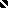 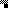 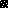 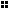 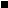 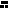 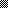 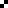 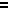 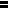 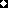 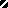 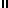 